Μήνυση κατά αγνώστων κατέθεσε ο Δήμος Λαμιέων για το ξερίζωμα των πρόσφατων φυτεμένων δενδρυλλίων στην περιοχή της Ν. Μαγνησίας       Μήνυση κατά αγνώστων κατέθεσε ο Δήμος Λαμιέων δια του αρμόδιου Αντιδημάρχου Πρασίνου & Περιβάλλοντος, Γιώργου Λάμπρου μετά από το ξερίζωμα των δέντρων που πρόσφατα είχαν φυτέψει συνδημότες μας σε συνεργασία με την Υπηρεσία Πρασίνου σε κοινόχρηστο χώρο του Δήμου στην περιοχή της Νέας Μαγνησίας.     Το φυσικό περιβάλλον και η προστασία του είναι ζωτικής σημασίας, μας αφορά όλους και οφείλουμε να το περιφρουρούμε. Η καταστροφή του δε, πρέπει να αντιμετωπίζεται με τη δέουσα σοβαρότητα και αυστηρότητα και οι πολίτες να μην μένουν αμέτοχοι στη καταπάτηση της περιουσίας του Δήμου, περιουσίας που πάνω από όλα τους ανήκει.                                                                                                                              Από το Γραφείο Τύπου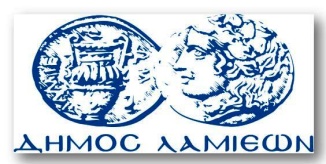         ΠΡΟΣ: ΜΜΕ                                                            ΔΗΜΟΣ ΛΑΜΙΕΩΝ                                                                     Γραφείου Τύπου                                                               & Επικοινωνίας                                                       Λαμία, 1/3/2017